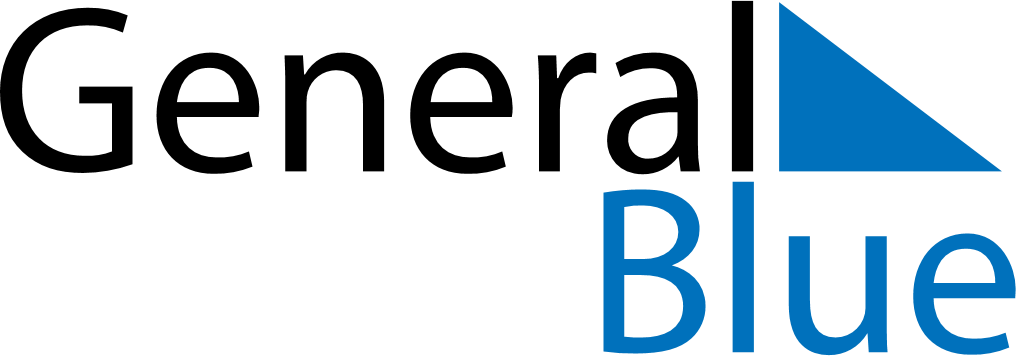 February 2022February 2022February 2022February 2022Christmas IslandChristmas IslandChristmas IslandSundayMondayTuesdayWednesdayThursdayFridayFridaySaturday123445Chinese New Year678910111112131415161718181920212223242525262728